Interesseformulier St. Theresia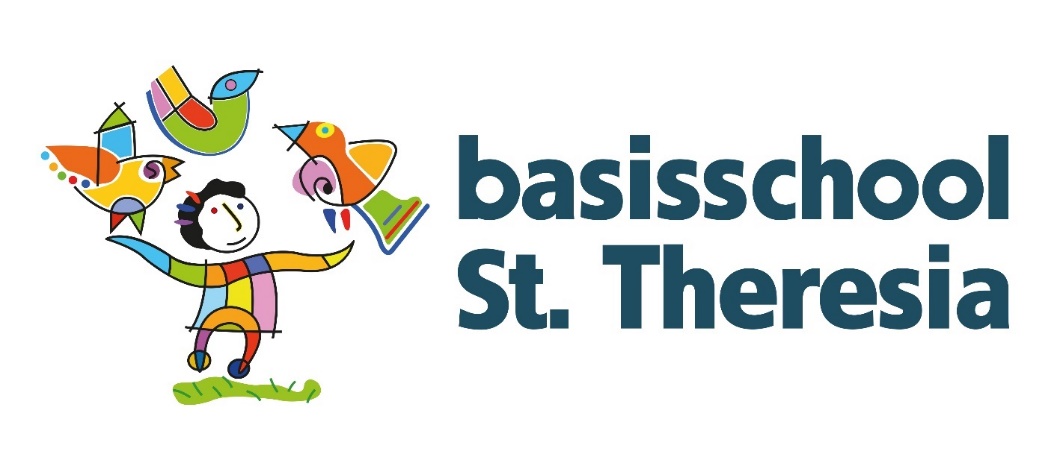 Beste ouder/verzorger,Dank u voor uw interesse in onze school, basisschool St. Theresia te Boukoul!Dit interesseformulier is de eerste stap naar de aanmelding op onze school. Door dit formulier laat u aan ons weten dat u interesse heeft om uw zoon of dochter aan te melden. Wij kunnen u, vanuit dit formulier uitnodigen voor een rondleiding en een gesprek, waarna een het aanmeldtraject gestart kan worden.Een aanmelding kan pas worden gedaan vanaf de dag waarop een kind de leeftijd van 3 jaar heeft bereikt. Wanneer uw kind jonger is dan 3 jaar, kunt u met dit formulier uw interesse in onze school kenbaar maken. Als een interesseformulier is ingevuld zal de school rond de derde verjaardag van uw kind contact met u opnemen en zullen wij u vragen of u uw kind wil aanmelden op onze school.Procedure U kunt dit formulier aanleveren bij de school door het af te geven, per post te versturen, te mailen naar hanjanssen@swalmenroer.nl. Wij nemen contact met u op door middel van een ontvangstbevestiging.Wij nodigen u uit voor een rondleiding en een kennismakingsgesprek.Nadat uw zoon of dochter 3 jaar is geworden neemt de school nogmaals contact met u op. Dat zal niet op de dag zelf, maar zal enige tijd later zijn. Het aanmeldtraject zal dan starten.Meer informatie over het verdere aanmeldtraject ontvangt u tijdens een rondleiding of kennismakingsgesprek.Privacy statement: Stichting Swalm en Roer voert een actief beleid om de privacy van leerlingen en hun ouder(s) / verzorger(s) te beschermen en bewaken. Wij hanteren daarbij de algemene verordening gegevensbescherming (AVG). In deze privacyverklaring leest u op welke manier Stichting Swalm & Roer gegevens verwerkt van leerlingen en hun ouders / verzorger(s) en op welke wijze Stichting Swalm & Roer waarborgt dat gegevens behoorlijk en zorgvuldig worden verwerkt.  Voor de volledige uitleg verwijzen we u graag naar ons AVG-infoblad, te vinden op https://www.swalmenroer.nl/privacy .Let op! Het invullen van dit interesseformulier heeft geen wettelijke basis en betekent dus ook niet dat uw kind automatisch wordt aangemeld bij het bereiken van de derde verjaardag. Formele aanmelding conform de wet geschiedt door middel van het toesturen/indienen van een volledig door ouders ingevuld en ondertekend aanmeldformulier aan onze school.Gegevens van de leerling  OndertekeningOndergetekenden verklaren dat de gegevens van dit formulier volledig en naar waarheid zijn ingevuld.AchternaamRoepnaamVoornamenGeslachtGeboortedatumContactgegevens ouder(s)/verzorger(s) 1Contactgegevens ouder(s)/verzorger(s) 1AchternaamRoepnaamVoornamenTelefoonnummerE-mailadresContactgegevens ouder(s)/verzorger(s) 2Contactgegevens ouder(s)/verzorger(s) 2AchternaamRoepnaamVoornamenTelefoonnummerE-mailadresOuder/verzorger 1Ouder/verzorger 2DatumDatumPlaatsPlaatsHandtekeningHandtekening